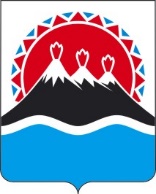 П О С Т А Н О В Л Е Н И ЕПРАВИТЕЛЬСТВАКАМЧАТСКОГО КРАЯПРАВИТЕЛЬСТВО ПОСТАНОВЛЯЕТ:1. Признать утратившими силу:1) Постановление Правительства Камчатского края от 15.12.2023 
№ 629-П «Об утверждении Порядка предоставления субсидии предприятиям комбикормовой промышленности на возмещение части затрат на приобретение зерновых, зернобобовых и масличных культур с учетом расходов на доставку»;2) Постановление Правительства Камчатского края от 30.12.2022 
№ 775-П «Об утверждении Порядка предоставления субсидии из краевого бюджета предприятиям комбикормовой промышленности на возмещение части затрат, связанных с обеспечением сельскохозяйственных товаропроизводителей концентрированными кормами для крупного рогатого скота молочного направления»;3) Постановление Правительства Камчатского края от 26.06.2023 
№ 361-П «Об утверждении Порядка предоставления субсидии из краевого бюджета предприятиям, осуществляющим деятельность в сфере пищевой и перерабатывающей промышленности, на возмещение части транспортных расходов, связанных с доставкой пищевой продукции собственного производства в другие субъекты Российской Федерации»;4) часть 15 приложения к Постановлению Правительства Камчатского края от 19.04.2023 № 229-П «О внесении изменений в отдельные Постановления Правительства Камчатского края»;5) часть 32 приложения к постановлению Правительства Камчатского края от 19.07.2023 № 402-П «О внесении изменений в отдельные постановления Правительства Камчатского края»;6) часть 86 приложения к постановлению Правительства Камчатского края от 30.08.2023 № 464-П «О внесении изменений в отдельные постановления Правительства Камчатского края»;7) часть 114 приложения к постановлению Правительства Камчатского края от 30.08.2023 № 464-П «О внесении изменений в отдельные постановления Правительства Камчатского края».2. Настоящее постановление вступает в силу после дня его официального опубликования. [Дата регистрации] № [Номер документа]г. Петропавловск-КамчатскийО признании утратившими силу отдельных постановлений Правительства Камчатского краяПредседатель Правительства Камчатского края[горизонтальный штамп подписи 1]Е.А. Чекин